Физкультурное развлечение «Летняя Олимпиада»в подготовительных группах № 7 и № 1025.06.2018 гИФК Зрячих Л.В.Задачи:развивать наблюдательность, координацию движений; прививать детям любовь к занятию спортом, закреплять знания, полученные на физкультурных занятиях; воспитывать в детях целеустремлённость, настойчивость, дружелюбие, чувство коллективизма.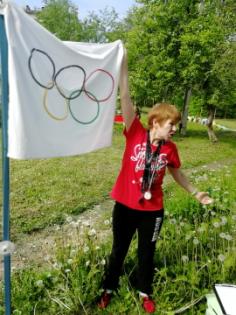 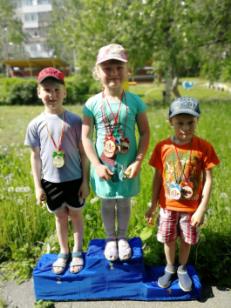 Узнаём что это за кольца на олимпийском 	Победители, набравшие самое флаге 							большое количество медалей 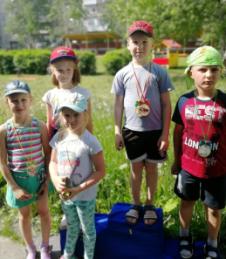 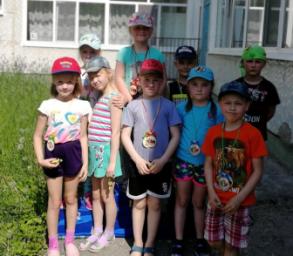 На пьедестале лучшие в прыжках с места	Все победители во всех пяти видах соревнований